DayDaily English TaskWeekly Focus: OceansDaily Maths TaskWeekly Focus: Measuring Mass and Volume.Each day, try to complete a Fluency task from the bookletOther Subjects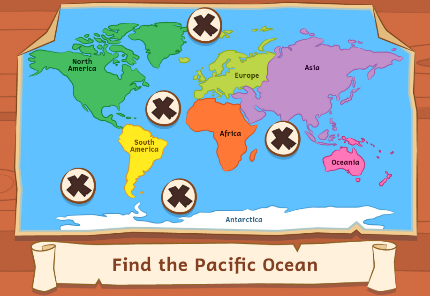 Y2 under the Sea Monday Daily Reading. Read online and complete your Accelerated Reader quizzes https://www.myon.co.uk/login/index.htmlSpellings : Week 1 Summer Spelling 2 Booklet spelling booklet. Days 1-5 (Spelling list is on back page.)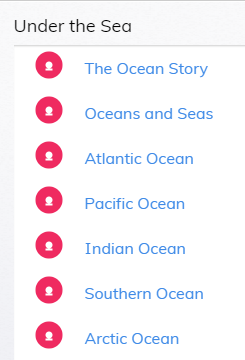 Look at the MyOn project and find out about creatures of the oceans Make some notes about some of the creatures you have found out about. TTRockstars: https://ttrockstars.com/Topmarks:  Daily 10 Mixed Tables 2, 3, 5 and 10Mathletics Multiplication:  www.mathletics.co.uk  Link   1. Measuring Mass in gramsComplete sheetsLook at the PDF Parts of Ocean Animals and complete the separate sheets. Tuesday Spellings : Week 1 Summer Spelling 2 Booklet spelling booklet. Days 1-5 (Spelling list is on back page.)Look at the MyOn project and find out about creatures of the oceans Make your first fact sheet about animals of the oceans   Use optional sheets if you wish.  TTRockstars: https://ttrockstars.com/Topmarks:  Daily 10 Mixed Tables 2, 3, 5 and 10Mathletics:  www.mathletics.co.uk  Link2. Measuring Mass in kilogramsComplete sheetsLook at the PDF Ocean Animals Suited to their Habitats and complete the separate sheets. Wednesday Spellings : Week 1 Summer Spelling 2 Booklet spelling booklet. Days 1-5 (Spelling list is on back page.)Look at the MyOn project and find out about creatures of the oceans Make your second fact sheet about animals of the oceansTTRockstars: https://ttrockstars.com/Topmarks:  Daily 10 Mixed Tables 2,5 and 10Mathletics:  www.mathletics.co.uk Link3.Compare Volume Complete sheetsChoose one OCEAN and try to find out which creatures live in it.  Make an information sheet or booklet to tell someone all about this ocean and the creatures that live there.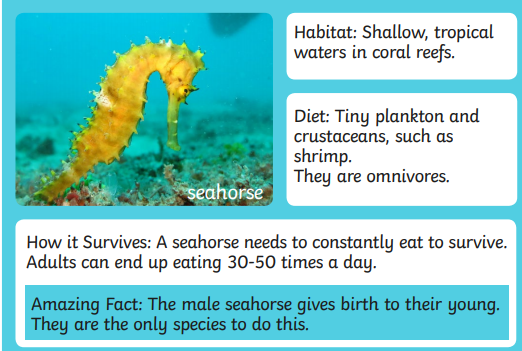 ExampleThursday Spellings : Week 1 Summer Spelling 2 Booklet spelling booklet. Days 1-5 (Spelling list is on back page.)Look at the MyOn project and find out about creatures of the oceans Daily 10 Division 2,5, 10 Extension- choose 3 x tablesComputing Link : Think U Know PACK 6Try some activities from the 6th packUpload any work you’ve done to Class Dojo if you canUse this time to type up any work you’d like to show me on Class Dojo, if you want to. Thursday Spellings : Week 1 Summer Spelling 2 Booklet spelling booklet. Days 1-5 (Spelling list is on back page.)Look at the MyOn project and find out about creatures of the oceans Mathletics:  www.mathletics.co.ukLink 4. MillilitresComplete sheetsComputing Link : Think U Know PACK 6Try some activities from the 6th packUpload any work you’ve done to Class Dojo if you canUse this time to type up any work you’d like to show me on Class Dojo, if you want to. Friday Spelling Test. Look at the MyOn project and find out about creatures of the oceans Daily 10 Division 2,3, 5, 10 Mathletics:  Linkwww.mathletics.co.uk  Friday ChallengePEGet outdoors in the fresh air!  Go for a drive or a walk.  Go to the sea if you can! Les Mills BORN TO MOVE™ https://www.youtube.com/channel/UCJIZkpEAHfJ4kSkbkB8krDgGo Noodle https://www.youtube.com/user/GoNoodleGamesZumba with Dovydas https://www.youtube.com/channel/UCOjZigyo_fg2V7JdGwePSwg Super Movers https://www.bbc.co.uk/teach/supermoversAndy’s Wild Workouts (EYFS) https://www.bbc.co.uk/iplayer/episodes/p06tmmvz/andys-wild-workouts